"Working for Business - Believing in Los Banos"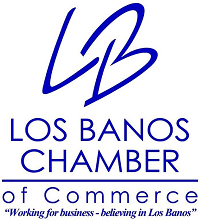 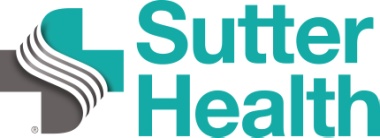 Los Banos Chamber of Commerce 
2024 Downtown Spring Street FaireBooth Registration and ApplicationSaturday, April 20, 2024 - 8:30 to 3:00 pmWelcome to all of our prospective vendors. While we do not claim to be solely an arts & crafts or antique fair, we really want arts, crafts and antique vendors, but this is a street faire and we do allow nearly all saleable goods to be offered. We don't encourage Costco, junk or garage sale items nor do we condone "off-color" art or photos. Because this is a family event, please help us avoid problems and fully disclose what you are selling or displaying.Questions? Call or email us. This application is available by request or online at www.LosBanos.com. We also allow non-profit food vendors to participate by paying the appropriate fees prescribed on the application form. THIS IS A RAIN OR SHINE EVENT. NO REFUNDS will be issued. ALL VENDORS MUST CHECK IN ON 6TH STREET ACROSS FROM POST OFFICE PRIOR TO SETTING UPBooth Registration InformationBooth spaces are approximately 12' x 12'. Pricing for booths is based on Los Banos Chamber of Commerce Membership and Non-Membership. (PLEASE COMPLETE CORRECT APPLICATION BASED ON MEMBERSHIP AND NON-MEMBERSHIP) We also have pricing for non-profit groups.  Health Department Fees for Food Vendors are $75.00 for Low Risk (pre-packaged) and $135.00 for High Risk (prepared on-site) Health Department fees must be paid 2 weeks prior to event date.FOOD OR DRINK VENDORS ARE REQUIRED TO HOLD A VALID MERCED COUNTY HEALTH DEPARTMENT PERMIT FOR THIS EVENT. NO EXCEPTIONS TO THIS RULE!  Ask Chamber office for Merced County Health Application. Submit your food/drink Vendor Application with a copy of Merced County Health Permit Application and all fees to Chamber Office no later than April 5th, 2024. Food vendors with annual Merced County permit pay a $40 processing fee and must show proof of annual permit.
 No vehicles are allowed on the streets except for loading and unloading. NO VEHICLES ON STREET BETWEEN 8AM & 3PM. No sales of firearms, ammunition, alcoholic beverages, pornographic material, drug paraphernalia or live animals will be permitted. Chamber office has the right to ask you to shut down if you do not comply with rules.  ****BOOTH FEES INCREASE AFTER April 5th, 2023****LOS BANOS CHAMBER MEMBER APPLICATION FORM
 NON-PROFIT, INFORMATIONAL, and ARTS & CRAFTS 
Craft & Commercial and Info. Booth Fees if paid by April 5th, 2024        1 space: $65.00 		2 spaces: $95.00		 3 spaces: $125.00                  $___________ Arts & Crafts and Informational Booth Fees if paid AFTER April 5th, 2024                                           1 space: $90.00                2 spaces: $135.00         3 spaces: $180.00                       $___________ Non-Profit Informational Booth spaces if paid by April 5th, 2024
1 space: $45.00                2 spaces: $70.00           3 spaces: $90.00                        $__________
Non-Profit Informational Booth Fees if paid AFTER April 5th, 2024                                                           1 space: $55.00                2 spaces: $90.00           3 spaces: $115.00                     $__________FOOD VENDORS - (MARK ALL THAT APPLY)
Food Vendor Booth Fees (Must be paid by April 5th, 2024)                                                              1 space: $70.00           2 spaces: $100.00          3 spaces: $130.00                           $___________ 
Additional Health Department Fees
Low Risk (pre-packaged) $75.00       High Risk (prepared on site) $135.00          $___________                                 Non-Profit Food Vendor Booth Fees (Must be paid by April 5th, 2024,)1 space: $75.00 	2 spaces: $95.00 	3 spaces: $115.00                                        $___________ *ANNUAL MERCED COUNTY PERMIT HOLDER PAYS $40 PROCESSING FEE *     $_________                                                                                                                                                                   
TOTAL FEES PAID   $___________ NOTE: NO FOOD VENDOR APPLICATIONS ACCEPTED AFTER APRIL 5th, 2024        ***BOOTH FEES INCREASE AFTER April 5th, 2024***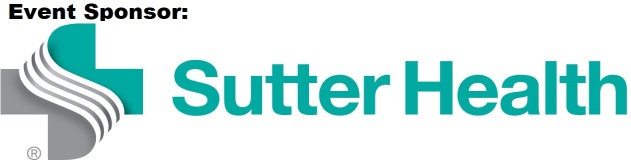 NON- CHAMBER MEMBER APPLICATION FORM
NON-PROFIT, INFORMATIONAL and ARTS & CRAFTS Craft & Commercial and Info. Booth Fees if paid by April 5th, 2024        1 space: $85.00 	 2 spaces: $125.00 		3 spaces: $155.00          		      $___________ Arts & Crafts and Informational Booth Fees if paid AFTER April 5th, 20241 space: $110.00	 2 spaces: $155.00 		3 spaces: $195.00                             $___________ Non-Profit Informational Booth Spaces if paid by April 5th, 2024        1 space: $60.00 	2 spaces: $90.00 		3 spaces: $110.00                             $___________ Non-Profit Informational Booth Spaces if paid AFTER April 5th, 20241 space: $70.00 	2 spaces: $100.00 	3 spaces: $120.00 				      $___________ FOOD VENDORS - (MARK ALL THAT APPLY)Food Vendor Booth Fees (Must be paid by April 5th, 2024)1 space: $100.00 	 2 spaces: $155.00 	3 spaces: $200.00                                        $___________Additional Health Department Fees: Low Risk (pre-packaged) $75.00	 High Risk (prepared on site) $135.00        $___________ Non-Profit Food Vendor Booth Fees (Must be paid by April 5th, 2024)1 space: $75.00 	2 spaces: $95.00 	3 spaces: $115.00                                        $___________ 
*ANNUAL MERCED COUNTY PERMIT HOLDERS PAY $40 PROCESSING FEE*     $______________                                                                                              TOTAL FEES PAID $___________ NOTE: NO FOOD VENDOR APPLICATIONS ACCEPTED AFTER APRIL 5th, 2024***BOOTH FEES INCREASE AFTER April 5th, 2024***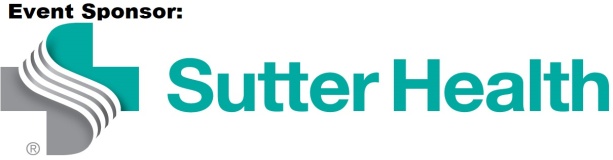          LOS BANOS CHAMBER OF COMMERCE             2024 DOWNTOWN SPRING STREET FAIRE  BOOTH REGISTRATION AND PAYMENT FORMSATURDAY APRIL 20th, 2024 / 8:30 am - 3:00 pmNo food, candy, gum or water may be given away or sold without Health PermitCompany Name________________________________________________________________ Contact Person________________________________________________________________ Address_________________________________________City__________________________State__________Zip________________Phone__________________Cell__________________EmailAddress_________________________________________________________________Brief Description of items offered: (Please Be Specific) _______________________________________________________________________________________________________________________________________________________________________________________________________________________________________CREDIT CARD INFORMATION
CHOOSE METHOD OF PAYMENT:          Card Type:      (Visa)   (MasterCard)   (Discover)

Cash $_________	           Check $__________                  Money Order $________

 
Name on Card :__________________________________                                  
Phone Number :_________________________Zip:_________Amount Paid $ :_____________Credit Card Number ________________________________________________Expiration (Mo/Yr) ________________________3 Digit Cust. Code___________ Signature_________________________________________________________ Booth set-up begins at 6:00 a.m. Faire opens to the Public at 8:30 a.m. Check in on 6th Street across from Post Office. Enter from Pacheco Blvd. (152) Booths not occupied by 7:30 a.m. may be resold.Vendors participating in this event agree to hold the Los Banos Chamber of Commerce harmless from, to defend the Los Banos Chamber of Commerce against, and to indemnify the Los Banos Chamber of Commerce from all claims, demands, and suits made against the Los Banos Chamber, its officers, or its employees, including attorney's fees and court costs incurred by the Los Banos Chamber of  Commerce arising from any act or omission on the part of the vendor, its officers, employees, subcontractors, agents, guests, or those entities participating in the event operations. Chamber office has the right to request removal of your booth without refund if rules are not observed. Vendor Signature_____________________________________Date_____________________